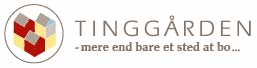  Referat af afdelingsbestyrelsesmøde tirsdag d. 24. januar 2017 kl 18.00 i Tinggården nr. 100.Dagsorden 24-01-2017.Konstituering af bestyrelsen: Da Lea er udgået af afdelingsbestyrelsen er Simon blevet valgt som næstformand. Mette er gået fra suppleant til fuldgyldigt bestyrelses medlem. Ved næste stormøde skal der vælges 2 nye suppleanter.Nyt til/fra ejendomskontoret. Per: Legeplads og gynger afventer initiativ fra grupperne A og E og ikke afdelingsbestyrelsen. Tom har skrevet et ”skriv” vedr. kompostering, hvor der er en kort historik og at der komposteres efter nye principper. Der kan efter aftale hentes kompostjord i materielgården.Nyt til/fra DAB.Ikke noget aktuelt.Ny møderække af afdelingsbestyrelsesmøder. 28.2(Mette), 18.4(Simon), 23.5(Jørgen), 20.6(Per). Regnskabsstormøde 8.3 og budgetstormøde 30.5. Tagrenovering. Vi er blevet godkendt af kreditforeningen til lån til tagrenovering. Vi vil på det kommende stormøde informere om den kommende tagrenovering.Regnskab for 2015-2016 med indkaldelse til regnskabsstormøde. Jørgen beder Marianne om at fremlægge regnskabet. Der er et overskud på 668.947 kr. Dette skyldes primært tilbagebetaling i skat.Markvandring. Bestyrelsen vil gerne fremadrettet have referat udsendt umiddelbart efter møde. Postgennemgang og personsager. Person sag 17/01 behandlet.Godkendelse af referat fra afdelingsbestyrelsesmødet d. 15-12-2016. Godkendt med en kommentar som Merethe orienterer Tom om i morgen tidlig.Årshjul og løbende sager samt afsluttet sager. Fastelavn d. 26.2. der søges aktive arrangører, der ydes bidrag til afholdelse. Regnskabsstormøde marts, Budget Stormøde maj, Sankt Hans fest juni, 40 års Jubilæum 2018 (40 + 35 (afholdes som fx høstfest)), Loppemarked efterår, julemarked november/december.Evt. Ikke noget.Merete står for maden denne gang!I tilfælde af afbud, meddel venligst til Per dagen før.Indkaldt af Per L. Andersen. 